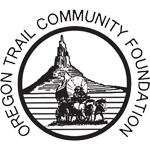 Oregon Trail Community FoundationP.O. Box 1344, 115 Railway Street, Scottsbluff, NE 69361CSPM SCHOLARSHIP CRITERIAFor graduating seniors of Gering High SchoolThree separate scholarships designated A, B, and C, will be awarded annually. Applications should be submitted to the Gering High School Counseling Office. Deadline for application and supporting documents is March 15th. Winners and alternates will be selected. Downloadable application forms are available online at www.otcf.org or from the Oregon Trail Community Foundation office. For more information call (308) 635-3393. Attach copy of official ACT/SAT, high school transcript, and three reference letters. Final grades for senior year are not required. Recipients are responsible for forwarding college transcripts to OTCF within three (3) weeks of the end of each grading period and must notify OTCF of any address changes. Failure to send transcripts jeopardizes scholarship renewal. Scholarships are paid directly to the school. If the required college GPA is not maintained, or the student is not enrolled full-time (beginning the first semester for which the scholarship is awarded), the renewal opportunity will be forfeited. The scholarship may be rescinded and awarded to the alternate.CSPM SCHOLARSHIP ‘A’ – To attend an accredited 4-year college or university Four-year undergraduate scholarship for any field of study$1,500 per year ($750 paid per semester) renewable for up to four years High School GPA 3.0 College GPA 2.8 Minimum ACT score 24 or SAT 1100 Three letters of reference Community or school activities, or work experience CSPM SCHOLARSHIP ‘B’ – To attend an accredited 2- or 4-year college or university Two- or four-year undergraduate scholarship for any field of study$1,500 per year ($750 paid per semester) renewable for up to four years High School GPA 2.5 College GPA 2.5 Minimum ACT score 20 or SAT 990 Three letters of reference Community or school activities, or work experience CSPM SCHOLARSHIP ‘C’ – To attend an accredited 1- or 2-year technical college One- or two-year scholarship for technical or vocational training$1,000 per year ($500 paid per semester) renewable for up to two years High School GPA 2.5 College GPA 2.5 Three letters of reference Community or school activities, or work experience 12/21Oregon Trail Community FoundationP.O. Box 1344, 115 Railway Street, Scottsbluff, NE 69361CSPM SCHOLARSHIP APPLICATIONApplicants must submit application and all supporting information to the Gering High School Counseling Office in an organized, readable form. If it is not received by the March 15th deadline, the application will not be reviewed. Attach copy of official ACT/SAT, high school transcript and three reference letters. Final grades for senior year are not required to apply. Please attach separate sheet if space is not adequate to list all information.I am applying for CSPM Scholarship 	A _____	B ______	C ______Applicant’s Full Name ______________________________________________________________________Address ___________________________City _____________________ State ________ Zip Code __________Phone #  ______________________________  E-mail Address _______________________________________Last 4 digits of Social Security# or College Student ID# ___________Date of Birth _________________________   Mother’s Name _____________________________________________________________________________Address ___________________________City _____________________ State ________ Zip Code __________Phone # ______________________________  E-mail Address _______________________________________Father’s Name _____________________________________________________________________________Address ___________________________City _____________________ State ________ Zip Code __________GPA ________ Class Rank ________ # of Students in Class ______ ACT Score ________ SAT Score ________ College, university or technical school you plan to attend: ____________________________________________________________________________________________Address _____________________________________________________________________________________City _____________________________________State ________________________Zip Code_______________In what subject do you plan to major? _____________________________________________________________Year of High School Graduation	 ________________ Anticipated Year of College Graduation ________________School-related activities including athletics, music, student government, etc.:  ________________________________________________________________________________________________________________________________________________________________________________________________________________________________________________________________________________________________________________________________________________________________________________Community-related activities including clubs, church groups, volunteer work, etc.:  ____________________________________________________________________________________________________________________________________________________________________________________________________________________________________________________________________________________Work experience:  ____________________________________________________________________________________________________________________________________________________________________________________________________________________________________________________________________________________Academic honors:   ____________________________________________________________________________________________________________________________________________________________________________________________________________________________________________________________________________________Please check if you have been awarded the following:  Regent’s Scholarship   Other Full-Tuition Scholarship Please list scholarships for which you have applied and indicate with an asterisk any you have been awarded and the amount of the award. ____________________________________________________________________________________________________________________________________________________________________________________________________________________________________________________________________________________Briefly state your educational and career goals and how the scholarship would help you reach your goals:  ________________________________________________________________________________________________________________________________________________________________________________________________________________________________________________________________________________________________________________________________________________________________________________________________________________________________________________________________________________________________________________________________________________________________________Reference’s Name				Relationship to Applicant			Phone #1. __________________________________________________________________________________________2. __________________________________________________________________________________________3. __________________________________________________________________________________________PLEASE NOTE: Scholarship recipients MUST submit college transcripts within three weeks of each grading period in order to renew scholarship. Failure to send transcripts jeopardizes scholarship renewal. In addition, recipients must notify Oregon Trail Community Foundation of any change of address or college for the duration of the scholarship. Signature: __________________________________________________ Date __________________________12/21		For OTCF Use Only:  Amount of scholarship awarded $____________.